МИНИСТЕРСТВОЭКОНОМИЧЕСКОГО РАЗВИТИЯ ПРИДНЕСТРОВСКОЙ МОЛДАВСКОЙ РЕСПУБЛИКИП Р И К А З17 апреля 2018 года							         № 294г. ТираспольО введении в действие нормативных документов по стандартизации на территории Приднестровской Молдавской Республики(опубликование в газете «Приднестровье» от 21 апреля 2018 года № 70)В соответствии с Законом Приднестровской Молдавской Республики от 23 ноября 1994 года «О стандартизации» (СЗМР 94-4) с изменениями и дополнением, внесенным законами Приднестровской Молдавской Республики от 22 июля 1999 года № 185-ЗИД (СЗМР 99-3), от 6 апреля 2000 года № 271-ЗИД (СЗМР 00-2), от 4 мая 2000 года № 290-ЗД (СЗМР 00-2), от 10 июля 2002 года № 152-ЗИД-III (САЗ 02-28), от 12 марта 2004 года № 397-ЗИ-III (САЗ 04-11), от 28 декабря 2007 года № 374-ЗД-IV (САЗ 07-53), от 10 апреля 2009 года № 719-ЗД-IV (САЗ 09-15), от 5 апреля 2016 года № 64-ЗИ-VI (САЗ 16-14), Постановлением Верховного Совета Приднестровской Молдавской Республики от 21 мая 2002 года № 584 «О признании рамочной нормой права на территории Приднестровской Молдавской Республики Соглашения «О проведении согласованной политики в области стандартизации, метрологии и сертификации» (с оговоркой) Межгосударственного совета по стандартизации, метрологии и сертификации» (САЗ 02-21), на основании ходатайства ООО «Акватир» Осетровый комплекс, Министерства сельского хозяйства и природных ресурсов Приднестровской Молдавской Республики и в целях актуализации нормативной базы стандартов, 
п р и к а з ы в а ю:1. Ввести в действие на территории Приднестровской Молдавской Республики, в качестве государственных стандартов Приднестровской Молдавской Республики, следующие межгосударственные стандарты:а) без редакционных изменений:1) ГОСТ ISO 9008-2013 «Бутылки стеклянные. Вертикальность. Метод испытания»;2) ГОСТ ISO 9009-2013 «Тара стеклянная. Высота и непараллельность венчика горловины относительно дна. Методы испытания»;3) ГОСТ ISO 9885-2013 «Тара стеклянная с широкой горловиной. Отклонение от плоскостности укупорочной поверхности венчика горловины. Методы испытания»;б) с редакционными изменениями, соответствующими требованиям законодательства Приднестровской Молдавской Республики:1) ГОСТ 5717.1-2014 «Тара стеклянная для консервированной пищевой продукции. Общие технические условия»;2) ГОСТ 12571-2013 «Сахар. Метод определения сахарозы»;3) ГОСТ 12573-2013 «Сахар. Метод определения ферропримесей»;4) ГОСТ 12579-2013 «Сахар. Метод определения гранулометрического состава»;5) ГОСТ 31791-2012 «Продукция и сырье эфиромасличное травянистое и цветочное. Технические условия»;6) ГОСТ 32130-2013 «Банки стеклянные для пищевых продуктов рыбной промышленности. Технические условия»;7) ГОСТ 32159-2013 «Крахмал кукурузный. Общие технические условия»;8) ГОСТ 32744-2014 «Рыба мелкая мороженая. Технические условия»;9) ГОСТ 32807-2014 «Рыбы анчоусовые и мелкие сельдевые соленые и пряного посола. Технические условия»;10) ГОСТ 32910-2014 «Сельдь мороженая. Технические условия»;11) ГОСТ 33222-2015 «Сахар белый. Технические условия».2. В пункте 3 Приказа Министерства экономического развития Приднестровской Молдавской Республики от 13 февраля 2018 года № 115 «О введении в действие и отмене нормативных документов по стандартизации на территории Приднестровской Молдавской Республики» слова «ГОСТ 9142-2014 Ящики из гофрированного картона. Общие технические условия» заменить словами «ГОСТ 32096-2013 Картон тароупаковочный для пищевой продукции. Общие технические условия».3. Дополнить редакционными изменениями, соответствующими требованиям законодательства Приднестровской Молдавской Республики: ГОСТ 31339-2006 «Рыба, нерыбные объекты и продукция из них. Правила приемки и методы отбора проб». 4. На официальном сайте Министерства экономического развития Приднестровской Молдавской Республики (http://minregion.gospmr.org/index.php/gos-reestry) в двухнедельный срок со дня официального опубликования настоящего Приказа разместить текст либо ссылку на сайт, содержащий текст введенного стандарта, согласно пункту 1 настоящего Приказа.5. Настоящий Приказ вступает в силу со дня, следующего за днем его официального опубликования в газете «Приднестровье».Заместитель Председателя Правительства Приднестровской Молдавской Республики –министр                                                                                                             С.А. Оболоник  МИНИСТЕРУЛ ДЕЗВОЛТЭРИЙ ЕКОНОМИЧЕАЛ РЕПУБЛИЧИЙМОЛДОВЕНЕШТЬ НИСТРЕНЕ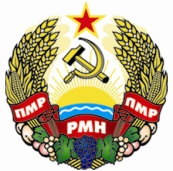 МIНIСТЕРCТВО ЕКОНОМIЧНОГО РОЗВИТКУПРИДНIСТРОВСЬКОIМОЛДАВСЬКОI РЕСПУБЛIКИ